11 августа 2023		          		     	      	                                           № 425Об установлении размеров авансовых платежей при заключении муниципальных контрактов в 2023 году В соответствии с пунктом 7 постановления Правительства Российской Федерации от 06.03.2023 № 348 «О приостановлении действия абзаца четвертого подпункта «а» и подпункта «б» пункта 18 Положения о мерах по обеспечению исполнения федерального бюджета и установлении размеров авансовых платежей при заключении государственных (муниципальных) контрактов в 2023 году», Решением Березовского поселкового Совета депутатов от 19.12.2022г № 26-5 «О Бюджете поселка Березовка на 2023 год и плановый период 2024-2025 годы», руководствуясь Уставом  поселка  Березовка Березовского района Красноярского краяПОСТАНОВЛЯЮ:Установить, что в 2023 году главные распорядители средств бюджета поселка Березовка Березовского района Красноярского края как получатели средств бюджета поселка Березовка и подведомственные им получатели средств бюджета поселка Березовка (далее - получатели средств бюджета поселка Березовка), а также муниципальные автономные и бюджетные учреждения предусматривают в заключаемых ими договорах (муниципальных контрактах) на поставку товаров (выполнение работ, оказание услуг), средства на финансовое обеспечение которых подлежат казначейскому сопровождению в соответствии с бюджетным законодательством Российской Федерации, авансовые платежи в размере от 30 до 50 процентов суммы договора (муниципального контракта), но не более лимитов бюджетных обязательств, доведенных до получателей средств бюджета поселка Березовка на указанные цели на соответствующий финансовый год.В случае если исполнение договора (муниципального контракта), указанного в абзаце первом настоящего пункта, осуществляется в 2023 году и последующих годах и соответствующих лимитов бюджетных обязательств, доведенных до получателя средств  бюджета поселка Березовка, недостаточно для выплаты авансового платежа в текущем финансовом году, в договоре (муниципальном контракте) предусматривается условие о выплате части такого авансового платежа в оставшемся размере не позднее 1 февраля очередного финансового года без подтверждения поставки товаров (выполнения работ, оказания услуг) в объеме ранее выплаченного авансового платежа.Установить, что положения пункта 1 постановления администрации поселка Березовка Березовского района Красноярского края от 23.04.2015 № 94 «Об установлении перечня товаров, работ и услуг, авансовые платежи, по которым предусматриваются в размере 100 процентов от суммы договора (контракта)» не применяются в отношении договоров (муниципальных контрактов), указанных в абзаце первом пункта 1 настоящего постановления.Настоящее Постановление вступает в силу в день, следующий за днем официального опубликования в газете «Пригород» и подлежит размещению на официальном сайте администрации поселка Березовка (www.pgt-berezovka.ru).Исполняющий полномочияГлавы поселка                                                                                                    А.Н. Сабуров 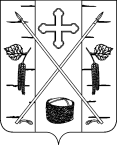 АДМИНИСТРАЦИЯ ПОСЕЛКА БЕРЕЗОВКАБЕРЕЗОВСКОГО РАЙОНА КРАСНОЯРСКОГО КРАЯПОСТАНОВЛЕНИЕп. Березовка